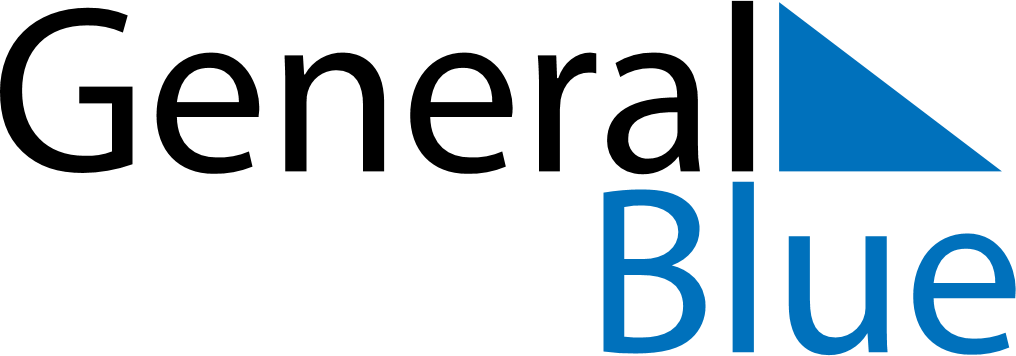 November 2022November 2022November 2022November 2022LatviaLatviaLatviaSundayMondayTuesdayWednesdayThursdayFridayFridaySaturday1234456789101111121314151617181819Republic DayRepublic Day202122232425252627282930